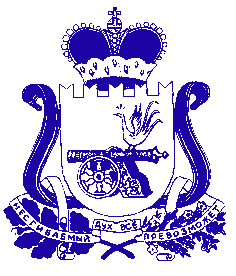 АДМИНИСТРАЦИЯ МУНИЦИПАЛЬНОГО ОБРАЗОВАНИЯ «КРАСНИНСКИЙ РАЙОН» СМОЛЕНСКОЙ ОБЛАСТИП О С Т А Н О В Л Е Н И Еот 20.11.2018 № 619В соответствии с Федеральным законом от 12.01.1996 № 7-ФЗ «О некоммерческих организациях», Федеральным законом от 03.11.2006 № 174-ФЗ «Об автономных учреждениях», Федеральным законом от 08.05.2010 № 83-ФЗ «О внесении изменений в отдельные законодательные акты Российской Федерации в связи с совершенствованием правового положения государственных (муниципальных) учреждений», постановлением Правительства Российской Федерации от 26.07.2010 № 538 «О порядке отнесения имущества автономного или бюджетного учреждения к категории особо ценного движимого имущества», руководствуясь Уставом Краснинского городского поселения Краснинского района Смоленской области, Администрация муниципального образования «Краснинский район» Смоленской областипостановляет:1. Утвердить прилагаемый Порядок определения видов особо ценного движимого имущества муниципальных автономных или бюджетных учреждений, созданных на базе имущества, находящегося в собственности Краснинского городского поселения Краснинского района Смоленской области.2. Настоящее постановление подлежит обнародованию на информационных стендах пгт Красный и размещению в информационно - телекоммуникационной сети «Интернет» на официальном сайте муниципального образования «Краснинский район» Смоленской области.3. Настоящее постановление вступает в силу со дня, следующего за днем его обнародования.4. Контроль за исполнением настоящего постановления возложить на  начальника отдела городского хозяйства Администрации муниципального образования «Краснинский район» Смоленской области М.А. Исаченкова.ПОРЯДОКопределения видов особо ценного движимого имущества муниципальных автономных или бюджетных учреждений, созданных на базе имущества, находящегося в собственности Краснинского городского поселения Краснинского района Смоленской области       1. Настоящий Порядок разработан в соответствии с Федеральными законами: от 12.01.1996 № 7-ФЗ «О некоммерческих организациях», от 03.11.2006 № 174-ФЗ «Об автономных учреждениях», от 08.05.2010 № 83-ФЗ «О внесении изменений в отдельные законодательные акты Российской Федерации в связи с совершенствованием правового положения государственных (муниципальных) учреждений», постановлением Правительства Российской Федерации от 26.07.2010 № 538 «О порядке отнесения имущества автономного или бюджетного учреждения к категории особо ценного движимого имущества» и устанавливает процедуру определения видов особо ценного движимого имущества муниципальных автономных учреждений, созданных на базе имущества, находящегося в муниципальной собственности Краснинского городского поселения Краснинского района Смоленской области, и муниципальных бюджетных учреждений.      2. К особо ценному движимому имуществу муниципальных автономных или бюджетных учреждений (далее – особо ценное движимое имущество) относится:1) движимое имущество, балансовая стоимость которого превышает 50 000 (Пятьдесят тысяч) рублей;2) иное движимое имущество, независимо от его балансовой стоимости:- без которого осуществление муниципальным автономным или бюджетным учреждением своей основной деятельности будет существенно затруднено;- предназначенное для обеспечения деятельности муниципального автономного или бюджетного учреждения в соответствии с типовыми положениями об учреждениях соответствующих типов и видов;- транспортные средства;3) имущество, отчуждение которого осуществляется в специальном порядке, установленном законами и иными нормативными правовыми актами Российской Федерации.К особо ценному движимому имуществу не относится имущество, которое не предназначено для осуществления основной деятельности муниципального автономного или бюджетного учреждения, а также имущество, приобретенное муниципальным автономным или бюджетным учреждением за счет доходов, полученных от осуществляемой в соответствии с уставом деятельности.       3. Решение об отнесении имущества муниципальных автономных или бюджетных учреждений к категории особо ценного движимого имущества или исключении имущества из категории особо ценного движимого имущества на основании видов особо ценного движимого имущества, определенных в соответствии с пунктом 2 настоящего Порядка, оформляется в виде перечня имущества, планируемого к включению в состав особо ценного движимого имущества, и утверждается распоряжением Администрации муниципального образования «Краснинский район» Смоленской области.          Решение об отнесении имущества к категории особо ценного движимого имущества принимается одновременно с принятием решения о закреплении указанного имущества за муниципальным автономным или бюджетным учреждением или о выделении средств на его приобретение.          В случае создания муниципального автономного или бюджетного учреждения путем изменения типа существующего муниципального учреждения, отдел городского хозяйства Администрации муниципального образования «Краснинский район» Смоленской области при подготовке предложения о создании муниципального автономного или бюджетного учреждения путем изменения типа существующего муниципального учреждения готовит перечень в соответствии с пунктом 2 настоящего Порядка.Перечень является неотъемлемой частью предложения о создании муниципального автономного или бюджетного учреждения.          4. Ведение перечня особо ценного движимого имущества осуществляется муниципальным автономным или бюджетным учреждением на основании распоряжения Администрации муниципального образования «Краснинский район» Смоленской области об отнесении имущества к категории особо ценного движимого имущества, о распоряжении указанным имуществом, а также на основании сведений бухгалтерского учета муниципальных бюджетных учреждений о полном наименовании объекта, отнесенного к категории особо ценного движимого имущества, его балансовой стоимости и об инвентарном (учетном) номере (при его наличии).           5. Администрация муниципального образования «Краснинский район» Смоленской области осуществляет внесение сведений об особо ценном движимом имуществе, включенном в перечень, в реестр собственности Краснинского городского поселения Краснинского района Смоленской области.Об утверждении Порядка определения видов особо ценного движимого имущества муниципальных автономных или бюджетных учреждений, созданных на базе имущества, находящегося в собственности Краснинского городского поселения Краснинского района Смоленской областиГлава муниципального образования «Краснинский район»Смоленской областиС.В. АрхипенковУТВЕРЖДЕНпостановлением Администрации муниципального образования «Краснинский район» Смоленской областиот _____________   . № __